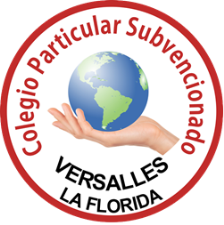 “GUÌA DE TRABAJO, UNIDAD 1: ¿Cómo nos ubicamos en el planeta?TEMA 1: ¿Cómo nos ubicamos en el entorno?”OBJETIVO(S)  DE APRENDIZAJE: 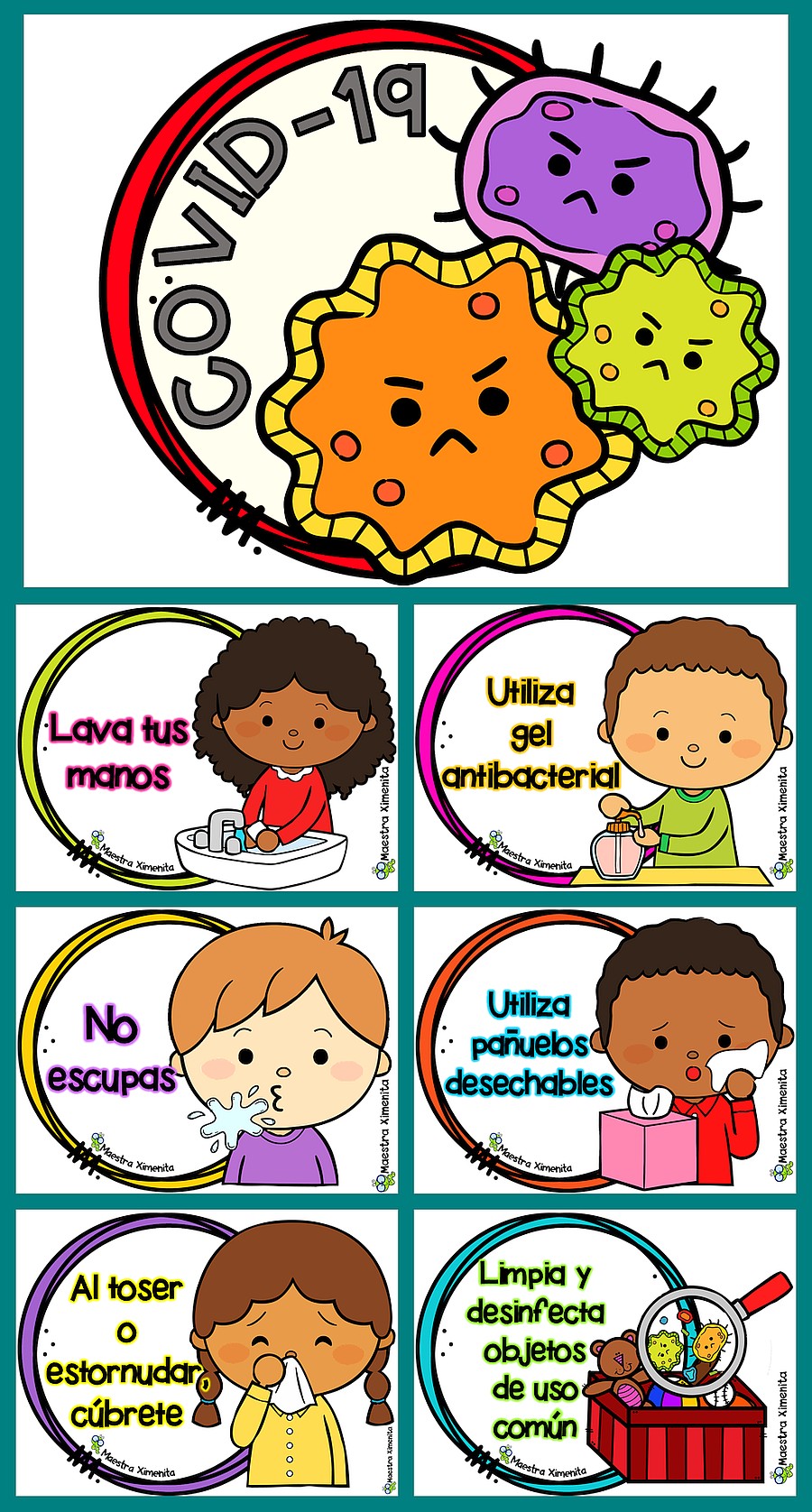 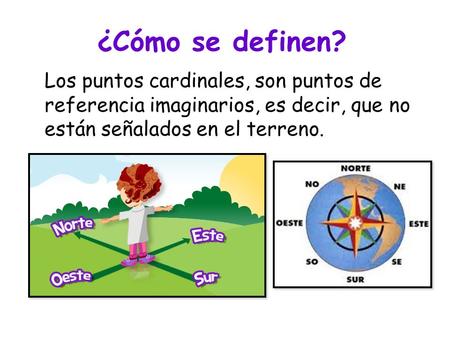 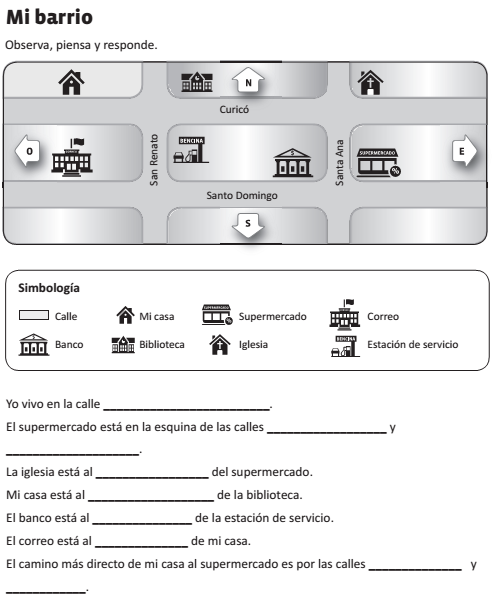 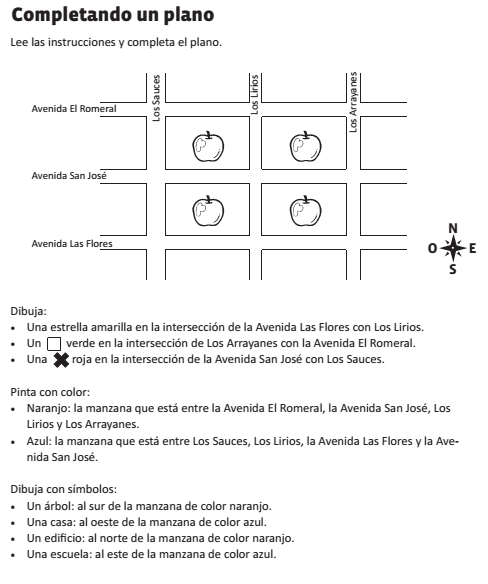 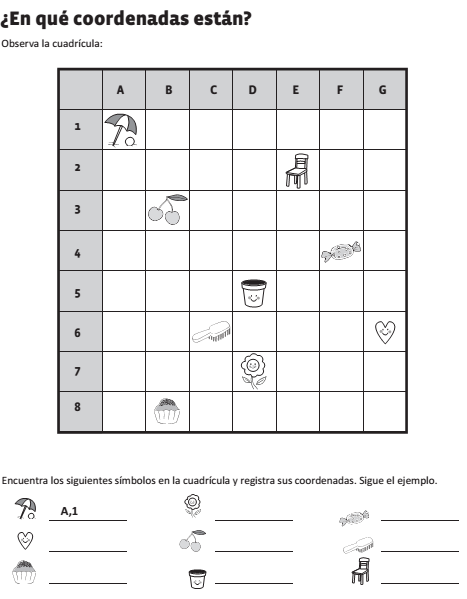 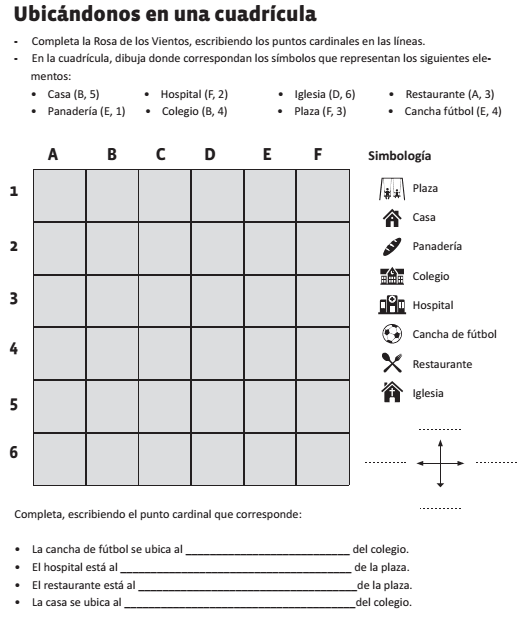 Asignatura:H. Geo y SocialesH. Geo y SocialesH. Geo y SocialesDocente:Yanina Bugueño PazYanina Bugueño PazYanina Bugueño PazCurso:3ero básico B3ero básico B3ero básico BFecha:-NOMBRE DEL ESTUDIANTE:_________________________________________________________________________________________OA 6: Ubicar personas, lugares y elementos en una cuadrícula, Utilizando líneas de referencia y puntos cardinales.